PROGRAM STUDI MAGISTER ILMU HUKUM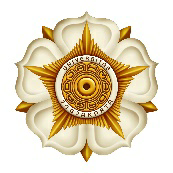 FAKULTAS HUKUM UNIVERSITAS GADJAH MADA	Jl. Sosio Yustisia No. 1, Bulaksumur, Sleman, D.I. Yogyakarta, 55281, Telp./Faks.: (0274)512781Laman: http://law.ugm.ac.id – Email: hukum-hk@ugm.ac.id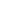 FORMULIR PENGAJUAN TOPIK TESISKepada Yth.Pengelola Program Studi Magister Ilmu Hukum Di YogyakartaPROGRAM STUDI MAGISTER MAGISTER ILMU HUKUM FAKULTAS HUKUM UNIVERSITAS GADJAH MADA	Jl. Sosio Yustisia No. 1, Bulaksumur, Sleman, D.I. Yogyakarta, 55281, Telp./Faks.: (0274)512781Laman: http://law.ugm.ac.id – Email: hukum-hk@ugm.ac.id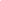 RESPON PROGRAM STUDI:Catatan:Mengetahui,Pengelola Program Studi Magister Ilmu Hukum,Sri Wiyanti Eddyono, S.H.,LL.M.(HR).,Ph.D. NIP. 111197309201607201PROGRAM STUDI MAGISTER MAGISTER ILMU HUKUM FAKULTAS HUKUM UNIVERSITAS GADJAH MADA	Jl. Sosio Yustisia No. 1, Bulaksumur, Sleman, D.I. Yogyakarta, 55281, Telp./Faks.: (0274)512781Laman: http://law.ugm.ac.id – Email: hukum-hk@ugm.ac.id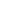 FORMULIR PENUNJUKAN DOSEN PEMBIMBING TESISDengan merujuk pada Formulir Pengajuan Topik Tesis, Bapak/Ibu __________________________________ ditunjuk sebagai Dosen Pembimbing Tesis.Catatan:_______________________________________________________________________________________________________________________________________________________________________________________________________________________________________________________________Ketua Departemen Perdata			(Tanda tangan dan Nama)Nama	:…………………………………NIM:…………………………………Klaster: …………………………………Topik Tesis 1Rumusan MasalahEssay Alasan Pemilihan TopikEssay Alasan Pemilihan TopikTopik Tesis 2Rumusan MasalahEssay Alasan Pemilihan TopikEssay Alasan Pemilihan TopikTopik Tesis 3Rumusan MasalahEssay Alasan Pemilihan TopikEssay Alasan Pemilihan TopikYogyakarta, ………………………Yang mengajukan,(Tanda Tangan dan Nama)